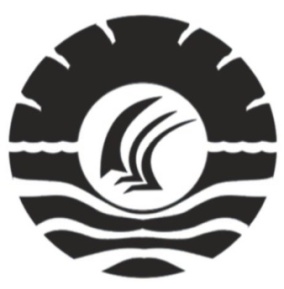 PENERAPAN TEKNIK KLIPPING INFORMASI LOWONGAN KERJA UNTUK MENINGKATKAN KEMATANGAN KARIR SISWA SEKOLAH MENENGAH KEJURUAN NEGERI 6 MAKASSARS K R I P S IDiajukan Kepada Fakultas Ilmu Pendidikan Universitas Negeri MakassarUntuk Memenuhi Sebagai Persyaratan MemperolehGelar Sarjana Pendidikan (S. Pd)OlehU M A R054404073JURUSAN PSIKOLOGI PENDIDIKAN DAN BIMBINGANFAKULTAS ILMU PENDIDIKANUNIVERSITAS NEGERI MAKASAR2012PERSETUJUAN PEMBIMBINGSetelah diperiksa dan diteliti, telah memenuhi syarat untuk diujikanMakassar,    Februari 2012Menyetujui              Pembimbing I				             Pembimbing IIDrs. H. Kulasse Kanto, M.Pd		           Drs. H. Usman Malik. M.PdNip. 19501203 197603 1 001		           Nip. 19510404 197603 1 003MengetahuiKetua Jurusan PPB FIP UNMDrs. H. Abdullah Pandang, M. PdNip. 19601231 198702 1 005PENGESAHAN UJIAN SKRIPSISkripsi diterima oleh Panitia Ujian Skripsi Fakultas Ilmu Pendidikan Universitas  Negeri Makassar dengan SK Dekan Nomor 4475/UN36.4/PP/2012 tanggal 11 Juni 2012 untuk memenuhi sebagian persyaratan memperoleh gelar Sarjana Pendidikan pada Jurusan Psikologi Pendidikan dan Bimbingan pada hari Jum’at tanggal 15 Juni 2012.Disahkan Oleh :Dekan Fakultas Ilmu Pendidikan Prof.  Dr. Ismail Tolla M.Pd NIP. 19531230 198003 1 005Panitia Ujian : Ketua 	: 	Drs. M.Ali LatifAmri, M.Pd          (............................)Sekretaris 	: 	Drs.H. AbdullahPandang, M.Pd     (............................)Pembimbing I 	: 	Drs.H.KulasseKanto,M.Pd             (............................)Pembimbing II 	: 	Drs.H. Usman Malik. M,Pd            (............................)Penguji I 	: 	Drs.Hj. Nurbaya Kaco. M,Si          (............................)Penguji II 	: 	Drs. H. Syamsuddin. M,Si              (............................)Ketekunan, kesabaran, dan doa Adalah pintu utama menuju kesuksesanada banyak  rezeky yang belum sempat kusyukuriada banyak doa yang belum sempat kuhaturkanada banyak ilmu yang belum kutahuada banyak rencana yang belum sempat kuwujudkanakan tetapi yakinlah….Semua akan ada waktunyaDan akan indah jika waktu itu tibaSetiap langkah adalah perjuanganSetiap perjuangan akan ada hasilJadi………!!!!!!!Jangan pernah berhenti berjuangKuperuntukkan karya ini teristimewa kepada kedua orang tuaku dan saudara-saudaraku yang senantiasa mengarahkan, membimbing, memberi kasih sayang dan perhatian yang tulus… Serta untuk orang-orang yang selalu ada dalam hidupku, orang-orang yang menganggapku sebagai bagian dari hidupnya dikehidupan yang lalu, kini dan hari esok…PERNYATAAN KEASLIAN SKRIPSISaya yang bertanda tangan di bawah ini :Menyatakan dengan sebenarnya bahwa skripsi yang saya tulis ini benar merupakan hasil karya saya sendiri dan bukan merupakan pengambilalihan tulisan atau pikiran orang lain yang saya akui sebagai hasil tulisan atau pikiran sendiri.Apabila dikemudian hari terbukti atau dapat dibuktikan bahwa skripsi ini hasil jiplakan, maka saya bersedia menerima sanksi atas perbuatan tersebut sesuai ketentuan yang berlaku.						           	Makassar,    Februari 2012					               Yang Membuat Pernyataan   U M A R             NIM. 054404073ABSTRAKUmar, 2011. Penerapan Teknik Klipping Informasi Lowongan Kerja Untuk Meningkatkan Kematangan Karir Siswa SMK Negeri 6 Makassar. Skripsi. Dibimbing oleh Drs. H. Kulasse Lanto, M.Pd dan Drs. H. Usman Malik, M.Pd  Fakultas Ilmu Pendidikan Universitas Negeri Makassar.Penelitian ini meneliti tentang pengaruh layanan informasi kerja melalui klipping informasi lowongan kerja tarhadap tingkat kematangan karir siswa SMK Negeri 6 Makassar. Masalah dalam penelitian ini adalah: (1) Bagaimana gambaran tingkat kematangan karir siswa sebelum dan setelah diberikan perlakuan berupa  pemberian informasi melalui klipping lowongan kerja di SMK Negeri 6 Makassar, (2) Bagaimana pengaruh penerapan pemberian informasi kerja melalui teknik  klipping informsi lowongan kerja terhadap kematangan karier  siswa di SMK Negeri 6 Makassar. Tujuan penelitian ini (1) Untuk mengetahui gambaran kematangan karir siswa sebelum dan setelah diberikan informasi  melalui teknik klipping informasi lowongan kerja di SMK Negeri 6 Makassar, (2) Untuk mengetahui pengaruh penerapan teknik klipping informasi lowongan kerja dalam meningkatkan kematangan karir  siswa di SMK Negeri 6 Makassar.Penelitian ini menggunakan pendekatan kuantitatif yang bersifat eksperimen dengan desain penelitian yang digunakan adalah One-Group Pretest-Posttest Design dengan subjek penelitian adalah 25 siswa kelas XI di SMK Negeri 6 Makassar pada tahun ajaran 2010-2011. Pengumpulan data dengan menggunakan instrumen dokumentasi, angket dan observasi. Analisis data menggunakan analisis persentase dan analisis statistik inferensial, yaitu t-test.Hasil penelitian ini menunjukkan bahwa: (1) Tingkat kematangan karir siswa SMK Negeri 6 Makassar sebelum diberi perlakuan berupa layanan informasi kerja melalui klipping informasi lowongan kerja berada pada kategori sedang, dan setelah diberi perlakuan berada pada kategori sangat tinggi, (2) Terdapat pengaruh pemberian layanan informasi kerja melalui klipping informasi lowongan kerja pendidikan terhadap tingkat kematangan karir siswa SMK Negerti 6 Makassar. PRAKATA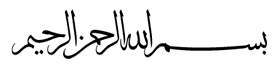 Bismillahirrahmanirrahim	Puji syukur kehadirat Allah SWT yang senantiasa penulis haturkan, karena berkat rahmat dan hidayah-Nya, sehingga skripsi ini dapat terselesaikan. Skripsi ini berjudul “Penerapan Teknik Klipping Informasi Lowongan Kerja Untuk Meningkatkan Kematangan Karir Siswa Sekolah Menengah Kejuruan Negeri 6 Makassar”. Penulisan skripsi ini dimaksudkan sebagai persyaratan dalam penyelesaian studi pada Jurusan Psikologi Pendidikan dan Bimbingan Fakultas Ilmu Pendidikan Universitas Negeri Makassar.	Selama penulisan skripsi ini, penulis menghadapi berbagai hambatan dan persoalan, dikarenakan waktu, biaya, tenaga serta kemampuan penulis yang sangat terbatas. Namun berkat bimbingan, motivasi, bantuan dan sumbangan pemikiran dari berbagai pihak, segala hambatan dan tantangan yang dihadapi penulis dapat teratasi. Oleh karena itu, dengan penuh rasa hormat penulis menghaturkan terima kasih yang sebesar-besarnya kepada Bapak Drs. H. Kulasse Kanto, M.Pd dan Bapak Drs. H. Usman Malik, M. Pd, selaku pembimbing I dan pembimbing II yang telah banyak meluangkan waktu dan tenaga, dalam memberikan arahan, petunjuk dan motivasi kepada penulis mulai dari penyusunan usulan penelitian hingga selesainya skripsi ini. Selanjutnya ucapan yang sama dihaturkan kepada:Prof. Dr. Ismail Tolla, M.Pd. sebagai Dekan Fakultas Ilmu Pendidikan Universitas Negeri Makassar.Drs. Ali Latief, M.Pd selaku Pembantu Dekan I Bidang Akademik, Drs. A. Mappincara, M.Pd selaku Pembantu Dekan II Bidang Sarana dan Prasarana, dan Drs. Muh. Faisal, M.Pd selaku Pembantu Dekan III Bidang kemahasiswaan Fakultas Ilmu Pendidikan atas segala bantuannya dalam administrasi maupun dalam perkuliahan. Drs. Abdullah Pandang, M.Pd. dan Drs. Muhammad Anas Malik, M.Si, masing-masing sebagai Ketua Jurusan dan Sekretaris Jurusan Psikologi Pendidikan dan Bimbingan atas segala bantuannya dalam administrasi maupun dalam perkuliahan.Bapak dan Ibu Dosen Fakultas Ilmu Pendidikan, khususnya Jurusan Psikologi Pendidikan dan Bimbingan yang telah mendidik dan memberikan bekal ilmu pengetahuan kepada penulis.Kepala sekolah SMK Negeri 6 Makassar yang telah memberikan izin melakukan penelitian pada sekolah yang dipimpinnya, guru-guru, kordinator BK, terkhusus buat Ibu Hj. Hasnah yang telah meluangkan waktunya selama penelitian berlangsung. Teristimewa kepada Ibunda Cahaya yang tak henti-hentinya mengirimkan doa kepada penulis dan selama ini telah mencurahkan perhatian dan kasih sayangnya. Rekan mahasiswa Jurusan Psikologi Pendidikan dan Bimbingan khususnya angkatan 2005 yang telah menunjukkan kerjasamanya dalam perkuliahan maupun dalam penulisan.Adik-adik siswa SMK Negeri 6 Makassar khususnya kelas XI yang dengan ikhlas dan kerja samanya menjadi klien dalam penelitian ini. Kepada segenap pengurus Laskar Merah Putih Kota Makassar atas segala motivasi, bantuan dalam penyelesaian studi penulis.Kepada semua pihak yang tidak sempat saya sebutkan namanya, namun telah membantu penulis dalam penyelesaian studi.Semoga skripsi yang sederhana ini dapat bermanfaat sebagai bahan masukan dan informasi bagi pembaca, dan semoga kebaikan dan keikhlasan serta bantuan dari semua pihak bernilai ibadah di sisi Allah SWT. Amin.				                 	                 Makassar       Februri 2012										      		               	    PenulisDAFTAR ISIHALAMAN JUDUL	 iPERSETUJUAN PEMBIMBING	 iiPENGESAHAN UJIAN SKRIPSI	 iiiMOTTO	 ivPERNYATAAN KEASLIAN SKRIPSI	 vABSTRAK	 viPRAKATA	 viiDAFTAR ISI	 xDAFTAR GAMBAR	 xiiiDAFTAR TABEL	 xivDAFTAR LAMPIRAN	 xvBAB I PENDAHULUANA. Latar Belakang	 1B. Rumusan Masalah	 7C. Tujuan Penelitian	 8D. Manfaat Penelitian	 8BAB II TINJAUAN PUSTAKA, KERANGKA PIKIR, DAN HIPOTESIS 1. Klipping	 10Pengertian Klipping	 10Tujuan klippng	 11Penyusunan Klipping	 122. Informasi Karir	 13Pengertian informasi karir	 13Fungsi Informasi Karir	 16Jenis-jenis Bahan Informasi Karir di Tingkat SMK	 17 3. Kematangan Karir	 19Pengertian kematagan	 19Pengertian kematangan karir	 19Ciri-Ciri Kematangan Karir	 21Teori-Teori Pemilihan Harir	 23e. Faktor-Faktor yang Mempengaruhi kematangan Siswa dalam Memilih Karier	 274. Hubungan Antara Informasi Karir Dengan Tingkat Kematangan Karir Siswa SMK	 28B. Kerangka Pikir	 29C. Hipotesis	 32	BAB III METODE PENELITIANA. Pendekatan dan desain penelitian	 33B. Peubah dan defenisi operasional	 34C. Subjek penelitian	 35D. Teknik  pengumpulan data	 36E. Instrumen penelitian	 38F. Teknik analisis data	 40	BAB IV HASIL PENELITIAN DAN PEMBAHASANA. Hasil penelitian	 421. Analisis statistik deskriktif	 422. Pengujian hipotesis	 46B. Pembahasan	 47BAB V KESIMPULAN DAN SARAN A. Kesimpulan	 49 B. Saran-saran	 49DAFTAR PUSTAKA	 51LAMPIRAN	 53DAFTAR GAMBARNomor	         Nama Gambar                                    		       Gambar 1	Skema Kerangka Pikir Penelitian	…………………………… 32DAFTAR TABELNomor                               Nama Tabel3.1   Pembobotan item Angket 	 373.2   Kriteria Penentuan hasil Observasi	 383.3   Kategori Tingkat kematangan Karir Siswa	 414.1 Tingkat kematangan karir siswa sebelum (pretest) dan sesudah (posttest) diberikan  perlakuan berupa pemberian informasi lowongan kerja melalui klipping informasi lowongan  di SMK Negeri 6 Makassar	 424.2 Gambaran Data Hasil Analisis Persentase Observasi Siswa Saat Pelaksanaan Pemberian Informasi lowongan Kerja Melalui Klipping Informasi Lowongan kerja Berdasarkan Analisis Kelompok	 44DAFTAR LAMPIRAN1. Jadwal Kegiatan Eksperimen	 542. Pedoman Pelaksanaan Pemberian Informasi Karir	 563. Skenario Pelaksanaan	 584. Bahan Informasi..................................................................	 615. Kisi-Kisi Angket Sebelum Uji Coba	 736. Angket Penelitian Sebelum Uji Coba	 747. Kisi-Kisi Angket Setelah Uji Coba	 808. Angket Penelitian Setelah Uji Coba	 819. Skor Jawaban Angket Uji Coba	 8510. Skor Jawaban Pre-Test	 8611. Skor Jawaban Post-Test	 8712. Data Hasil Penelitian	 8813. Data tingkat kematangan karir siswa sebelum (pretest) dan sesudah (posttest) diberikan  perlakuan berupa pemberian informasi lowongan kerja melalui klipping informasi lowongan kerja di SMK Negeri 6 Makassar	 89 16. Data Hasil Analisis Persentase Observasi	 9017. Data Uji Statistik	 9817. Dokumentasi Hasil Penelitian	 10818. Pengajuan Judul	 11219. Surat Penunjukan Pembimbing	 11320. Surat Persetujuan Seminar	 11421. Surat Permohonan Melakukan Penelitian	 11522. Surat Rekomendasi Penelitian dari BALITBANDA PROV. SULSEL	 11623. Surat Rekomendasi Dari Kantor KESBANG Kota Makassar	 11724. Surat Rekomendasi Penelitian Dari Dinas Pendidikan Kota Makassar 	 11825. Surat Keterangan Telah Melakukan Penelitian	 11925. Riwayat Hidup	 120Judul     :Penerapan Teknik Klipping Informasi Lowongan Kerja Untuk Meningkatkan Kematangan Karir Siswa Sekolah Menengah Kejuruan Negeri 6 MakassarNama:Umar Nim:054404073Jurusan:Bimbingan dan Konseling Fakultas:Fakultas Ilmu Pendidikan Nama:Umar Nim:054404073Jurusan:Bimbingan dan Konseling Fakultas:Fakultas Ilmu Pendidikan Judul     :Penerapan Teknik Klipping Informasi Lowongan Kerja Untuk Meningkatkan Kematangan Karir Siswa Sekolah Menengah Kejuruan Negeri 6 Makassar